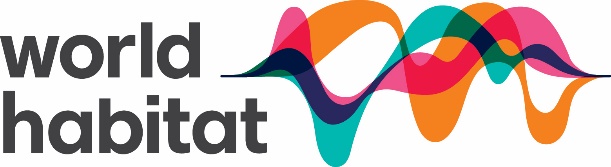 Guide to completing the application formThank you for the interest you have shown in our vacancy. These notes are to help you make the most of your application.  As part of our commitment to equality we anonymise applications before shortlisting them to reduce the risk of bias.  Completing the Supporting StatementWe have listed the criteria we are interested in assessing at each stage of the recruitment process in the table below. Please ensure that you provide information on all of the criteria that we will be marking at the application stage. World Habitat requires the successful applicant to demonstrate through actual examples that they have the knowledge, technical skills, experience and the behaviours, to fulfil the role requirements. You must describe a real situation that you have played a significant part in. Applicants who merely state that they have the knowledge and experience are unlikely to be short-listed for interview. If you have any questions about completing this application form, please email recuitment@world-habitat.org. If you have any questions about the role please contact: For the World Habitat Awards role: Mariana.Gallo@world-habitat.org  or For the Homelessness Programme role Patrick.Duce@world-habitat.orgCriteria for Programme Manager PostScored at Application form stageScored at InterviewScored at testSupport the mission, vision and values of World Habitat.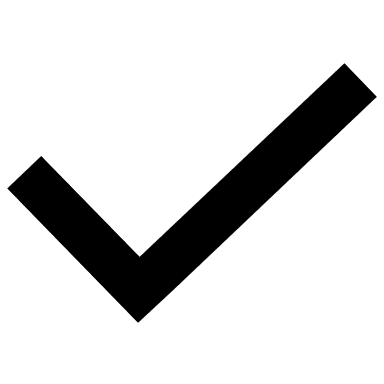 The ability to build, collaborate and maintain positive working relationships with partners and stakeholders.Knowledge of issues, organisations and networks relating to current UK and/or international housing policy and practice.Competence in undertaking scoping research to establish the current state of knowledge in an area of workExcellent analytical skills, including the ability to draw conclusions and make recommendations based on research and evidence.Excellent written, numeracy and verbal skills, ability to communicate complex issues in a clear, concise and accessible manner, to a range of audiences.Experience in commissioning research and/or collating good practice, including experience of sharing findings e.g. reports, case studies, blogs. Ability to work with a variety of MS-Office IT software.Strong project management skills, including an ability to self-organise and plan work effectively, producing quality work within tight and competing deadlines.Graduate degree or equivalent experience. Fluent written and spoken French or Spanish (desirable).Be conscientious, honest and reliable.Be proactive and resourceful, with an ability to work independently, as well as in co-operation with others.Prepared and able to travel within UK and overseas on a regular basis.Willingness to engage in continuing professional development, including a capacity and desire to develop knowledge and skills.Existing permission to work in the United Kingdom